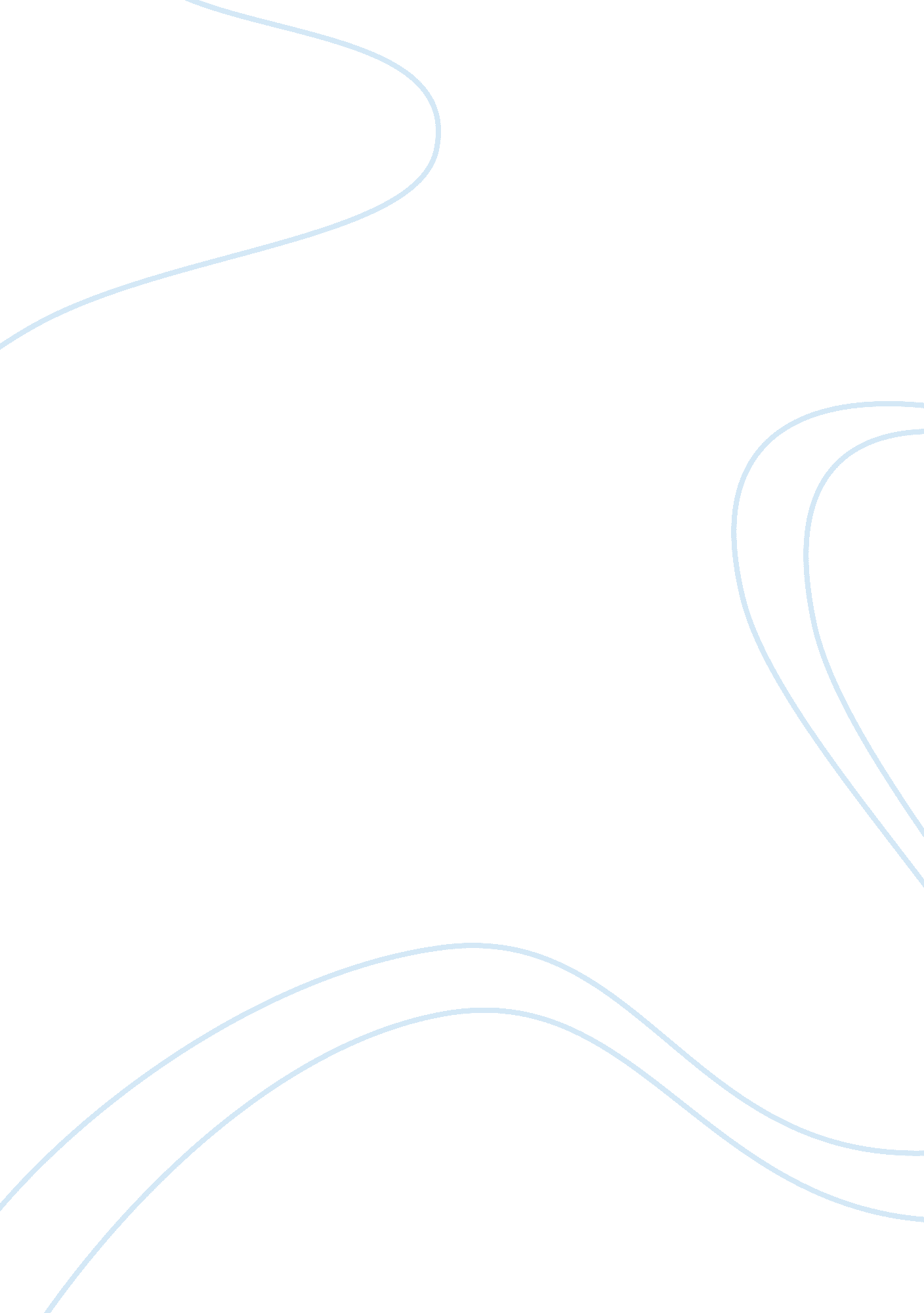 Reflection essay on national integration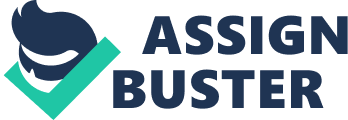 National Integration is a psychological process. It means a well knit society in which all are loyal to their country. It means that every Indian irrespective of caste, creed, language or religion belongs to India and is proud of his country. National integration is very important for the all-rounddevelopment of the country. In fact, its existence depends on it. There are different climates in India. Foodhabits are different, crops are different and there is a difference in faiths and belief. They wear different dresses. Even the Indian customs and conventions are vast and varied. The people pursue different sects and religions. There is a difference even in the lands. The northern are is very fertile. There are hills and mountain ranges here. In the south there are deserts, hills, barren lands and plateaus. As a result, its soil is different in fertility and nature. The taste and temperament, color, features are all different. There are fanatic people who create communal disturbances in the name of religion. The states have been created on the basis of language formula. In spite of all the diversity inculture, India stands united. It is because our constitution was so designed to give equal rights to people of every religion, sect, area, sex and culture. We cannot forget the noble service done to our country by Sardar Vallabhai Patel in this direction. He was the iron man of India who wrought miracle by unifying al the numerous states of India after the partition. National integration is essentially needed to keep India alive. It is our prestige. There are forces now that resort to communalism, provincialism and parochialism. They have their vested interests. They do not stand for India. They want it to disintegrate. They are tools in the hands of some foreign elements. They do not like to see India united and strong. Pakistan and Bangladesh are the recent creations carved out of India. We cannot bear further divisions. We have to crush the movements of secession with a strong hand. Let us promote national integration by doing everything that is possible. Let us encourage all the forces ofpatriotismalong with promotion of goodwill and mutual trust among people of different castes, areas and religions. A sincere effort by sincere politicians and religious leaders will be a positive step in this direction. Any negative activity in this regard should be taken seriously and step should be taken to sort out the grievances of different sections of people. Let us join our hands to maintain unity in diversity. 